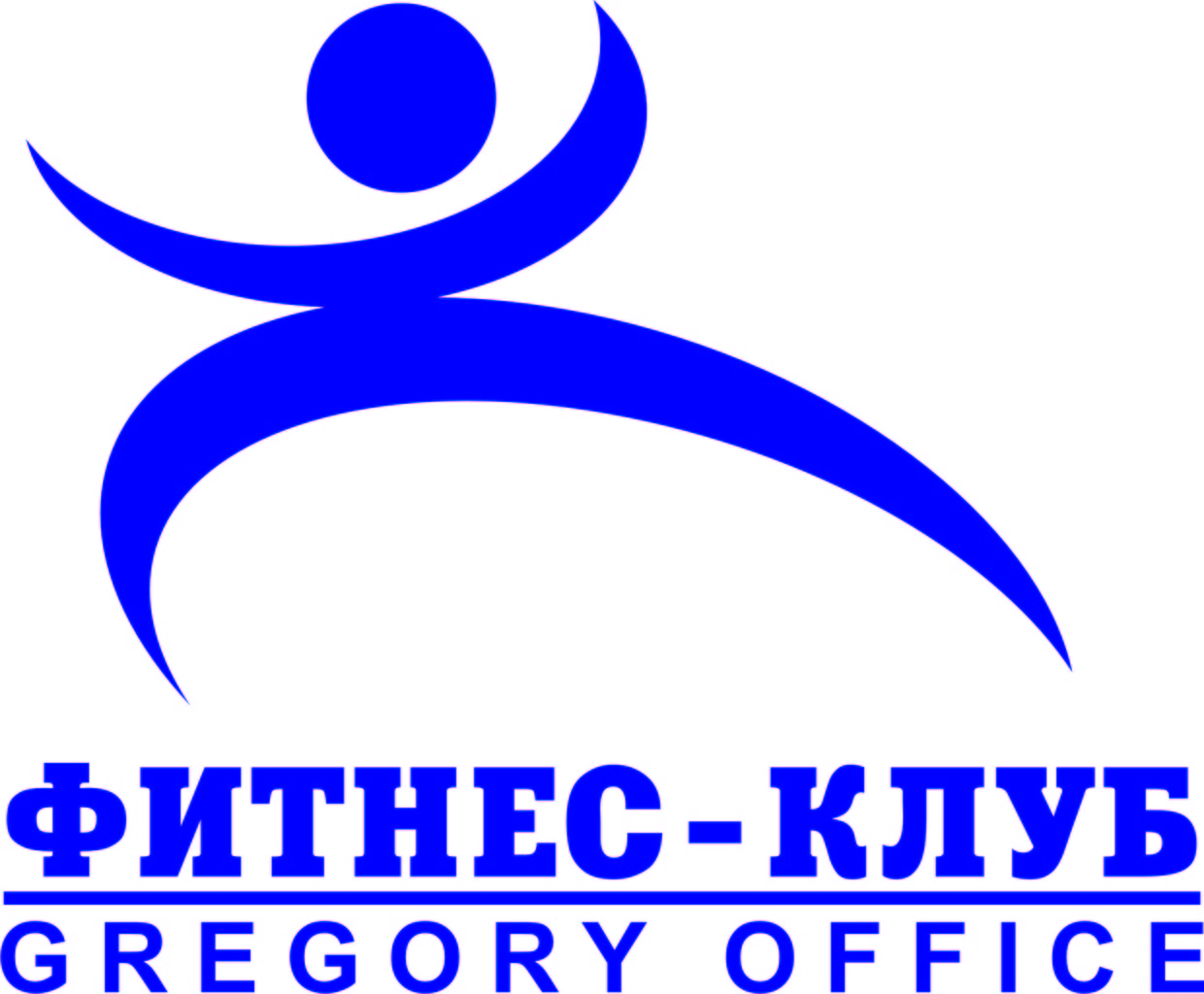 цены действительны на 1.09.2016г.Активация абонемента происходит в день первого посещения. Купите сегодня – занимайтесь «завтра»!Время пребывания в тренажерном зале – не ограничено.Активация абонемента “Семейный” на 12 месяцев”  производится одновременно для обоих членов семьи. Абонемент «Семейный» и Абонемент на 12 месяцев можно приобрести в рассрочку на 3 месяца. Условия рассрочки уточняйте  у администратора.Как пользоваться приостановкой (заморозкой) абонемента?Предупредить администратора заранее по телефону или во время визита;Минимальный срок приостановки 10 дней, максимальный-50 дней;Неиспользованные дни приостановки “сгорают”;Возобновить посещение клуба можно раньше окончания срока приостановки. Абонемент продлится на фактически использованное количество дней.Какими ещё услугами можно воспользоваться в фитнес-клубе “Грегори-офис”?Цены действительны на 1.08.2016 г.* Посещение фитнес-клуба детьми по одному абонементу с родителями не допускается. Если дети посещают фитнес-клуб самостоятельно, либо в сопровождении доверенного лица, родителям (законным представителям) необходимо оставить согласие в письменном виде у администратора.    К занятиям в тренажерном зале дети допускаются после обязательной персональной тренировки, на которой инструктор тренажерного зала знакомит ребенка с техникой безопасности при работе на кардиотренажерах и со свободными весами; обучает правильной технике выполнения упражнений; показывает базовые упражнения, их облегченный и усложненный вариант.  Вы можете воспользоваться услугами “Рекомендации по питанию”, “Персональный тренировочный план”, “Персональная тренировка”. Эти услуги особенно актуальны  для детей с лишним весом или с нарушением осанки.  Подростки от 15 до 18 лет посещают фитнес-клуб на общих условиях согласно прайс-листа.г. Ухта, ул. Заводская, д.6. тел. 79 61 72; +7 912 119 8878  будни: 8.45-22.00; выходные: 9.45-20.00Разовый визит370 рублейодин визит в тренажерный зал илина одно групповое занятиеодин визит в тренажерный зал илина одно групповое занятиеодин визит в тренажерный зал илина одно групповое занятиеодин визит в тренажерный зал илина одно групповое занятие*Дети до 14 лет включительно260 рублейодин визит в тренажерный зал илина одно групповое занятиеодин визит в тренажерный зал илина одно групповое занятиеодин визит в тренажерный зал илина одно групповое занятиеодин визит в тренажерный зал илина одно групповое занятиеПостоянная акция200 рублейЭкономь на дневном посещении! Один визит в тренажерный зал в будние дни с 12.00 до 16.00.Экономь на дневном посещении! Один визит в тренажерный зал в будние дни с 12.00 до 16.00.Экономь на дневном посещении! Один визит в тренажерный зал в будние дни с 12.00 до 16.00.Экономь на дневном посещении! Один визит в тренажерный зал в будние дни с 12.00 до 16.00.НаименованиеСрок действияСрок заморозкиУсловия посещенияСтоимостьКомментарииПерсональная тренировка90 минут-в тренажерном зале (1 чел.) или в зале групповых программ (1-2 чел.)от 800 до1100 руб.занятие с персональным тренеромПерсональная тренировка90 минут-в тренажерном зале (1 чел.) или в зале групповых программ (1-2 чел.)     600 руб.*дети до 14 лет включительнозанятие с персональным тренеромПерсональный блок №530 дней-5 персональных тренировок+неограниченное кол-во посещений тренаж.зала4950 руб.-Персональный сплит90 минут-в тренажерном зале (2 чел.)1600 руб.занятие с персональным тренеромАбонемент на 12 месяцев360 дней50 днейколичество посещений не ограничено23040 руб.выгодное предложение!Рассорчка платежа!Абонемент на1 месяц30 дней-количество посещений не ограничено3872 руб.-Абонемент на 10 тренировок30 дней-10 визитов в тренажерный зал или/и на групповые программы3200 руб.-Абонемент“Ladies GYM”30 дней-8 визитов в тренажерный зал3360занятие с персональным тренером в мини-группеАбонемент “Семейный” на 12 месяцев360 дней50 днейколичество посещений не ограничено37760 руб.абонемент для 2х членов одной семьи: супруги или родитель+ребенок от 15 лет. Рассрочка платежа!Мини-группаот 320 до 220 руб/чел.Соберите группу от 3 до 12 человек, выберите удобное для вас время и любое направление из нашего расписания групповых программ. Выгоднее, чем разовый визит! Продолжительность тренировки 60 минут.  Персональный тренировочный план800 руб.Составление оптимального комплекса упражнений в тренажерном зале  с учетом состояния здоровья, уровня подготовленности и желаемых результатов. Консультация по питанию800 руб.Анализ пищевого дневника, рекомендации к рациону, расчет энергетического потенциала организма,  исправление ошибок питания.Постановка свадебного танцаиндивидуальноКлассический или оригинальный свадебный танец от балетмейстера-педагога Алены Давыдовой и хореографа Евгении Щербаковой.Предложение для предприятийиндивидуальноВыгодные  условия, гибкая система посещений и оплаты.Ознакомительный визитбесплатноЗаниматься вдвоем веселее! Ваш друг может посетить клуб 1 раз бесплатно при условии, что этот визит для него – первый.